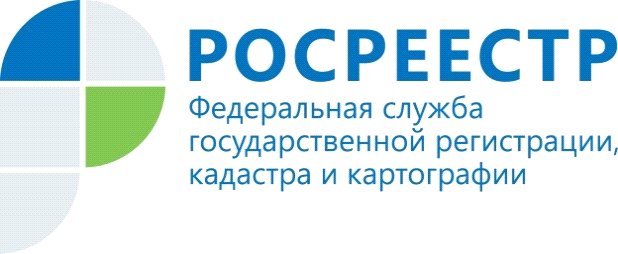 Состоялось первое в 2022 году заседание Общественного совета при Управлении Росреестра по Республике АлтайВ Управлении Росреестра по Республике Алтай прошло первое заседание Общественного совета. «Общественный совет помогает делать нашу работу эффективной, практически напрямую взаимодействовать с нашими заявителями и профессиональным сообществом, оперативно выявлять
и прорабатывать возникающие вопросы и предложения», – отметила руководитель Управления Росреестра по Республике Алтай Лариса Вопиловская, открывая заседание совещательного органа.Руководство Управления и члены Совета обсудили приоритетные направления деятельности на текущий год, утвердили план работы Совета на 2022 год.«До первого заседания с членами Общественного совета мы уже провели несколько рабочих совещаний, где рассмотрели актуальные вопросы годовой повестки», - рассказал председатель Общественного совета при Управлении Валерий Суханов.Кроме того, в ходе заседания Совета рассмотрен вопрос по реализации статьи 36 Федерального закона от 13.07.2015 № 218-ФЗ «О государственной регистрации недвижимости» с учетом поправок, внесенных Федеральным законом от 30.04.2021 № 120-ФЗ «О внесении изменений в Федеральный закон «О государственной регистрации недвижимости» и отдельные законодательные акты Российской Федерации», при подаче документов на государственную регистрацию нотариусами. Начальник отдела государственной регистрации недвижимости, ведения ЕГРН, повышения качества данных ЕГРН Ербол Абатаев проинформировал членов Общественного совета о тесном взаимодействии с нотариусами Республики Алтай, в том числе, об итогах участия в семинаре с нотариусами региона по широкому кругу вопросов, который состоялся 25 марта 2022 года. В своём решении Общественный совет отметил, что взаимодействие с нотариусами осуществляется исключительно в электронном виде, что существенно сокращает время прохождения документов. Очередное заседание Общественного совета запланировано на июнь 2022 года.Материал подготовлен Управлением Росреестра по Республике Алтай